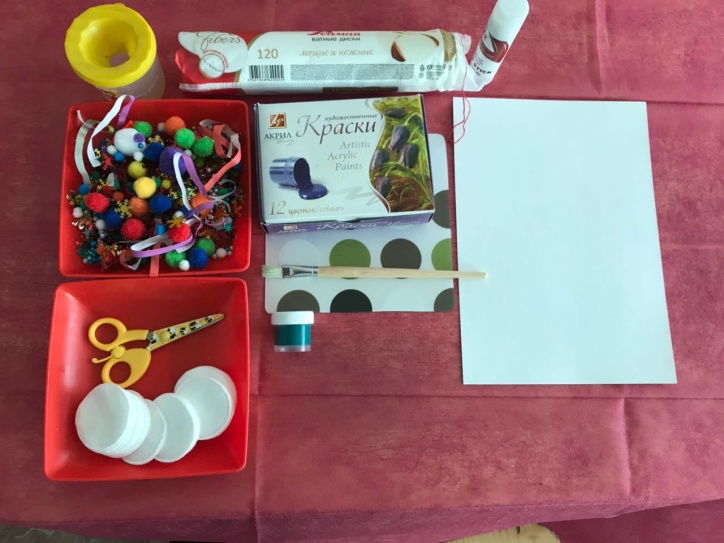                                           Согнуть картон и склеить конус.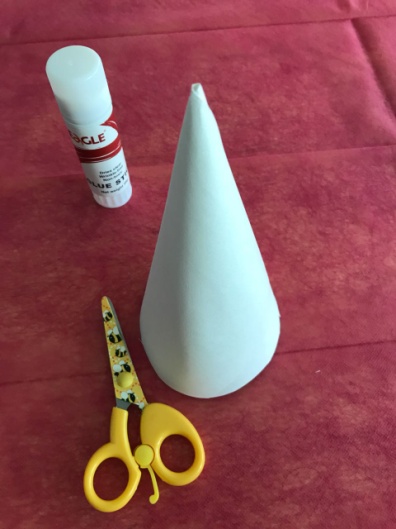 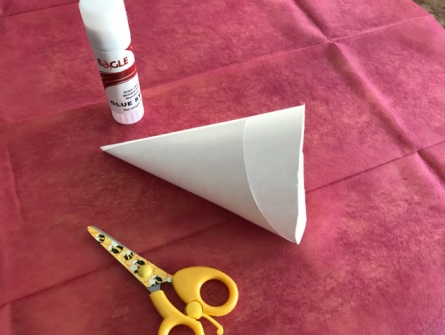 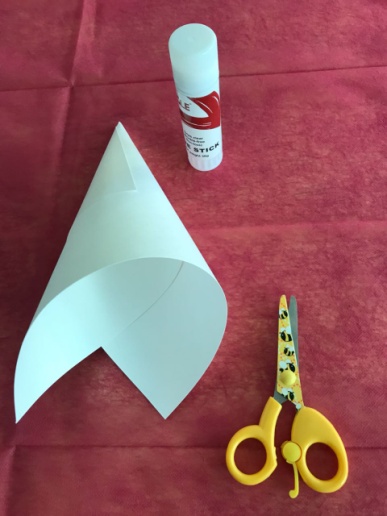                                       Подготовить воду для окрашивания дисков.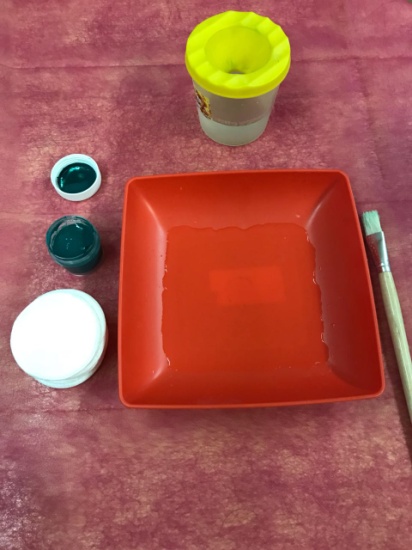 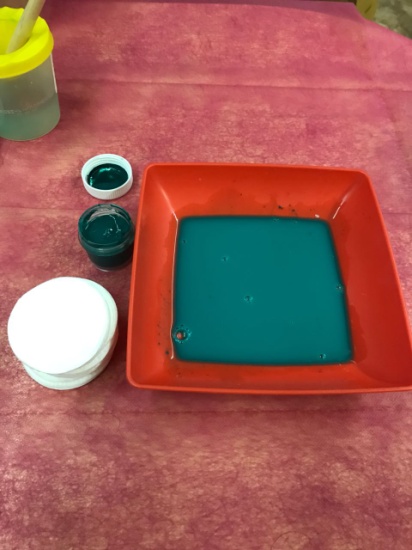                                                         Окрасить диски.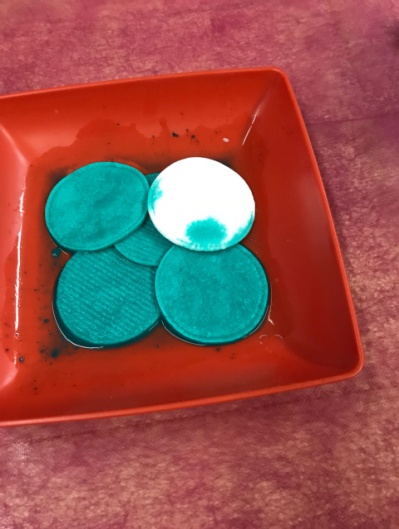 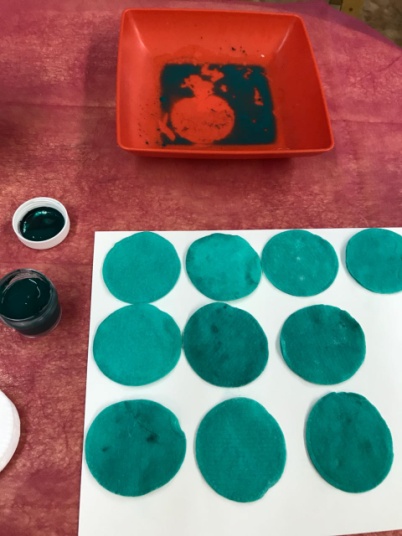 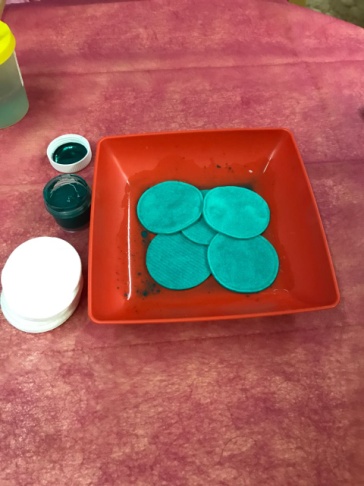              Приклеивать диски по кругу. Сначала зеленый ряд, потом белый.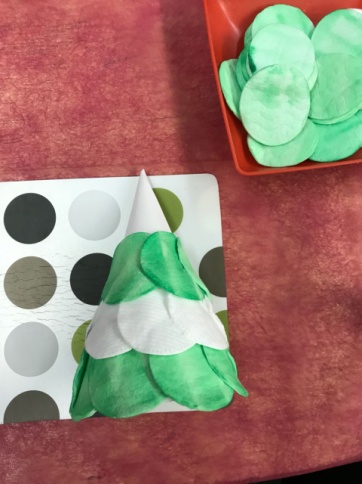 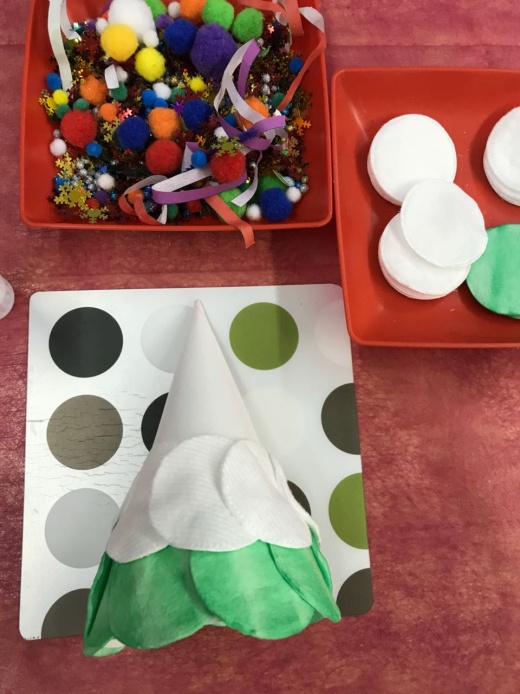 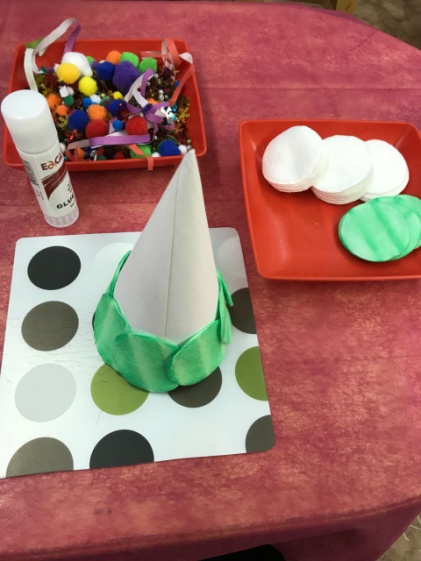                          Наклеить диски на весь конус по кругу снизу вверх.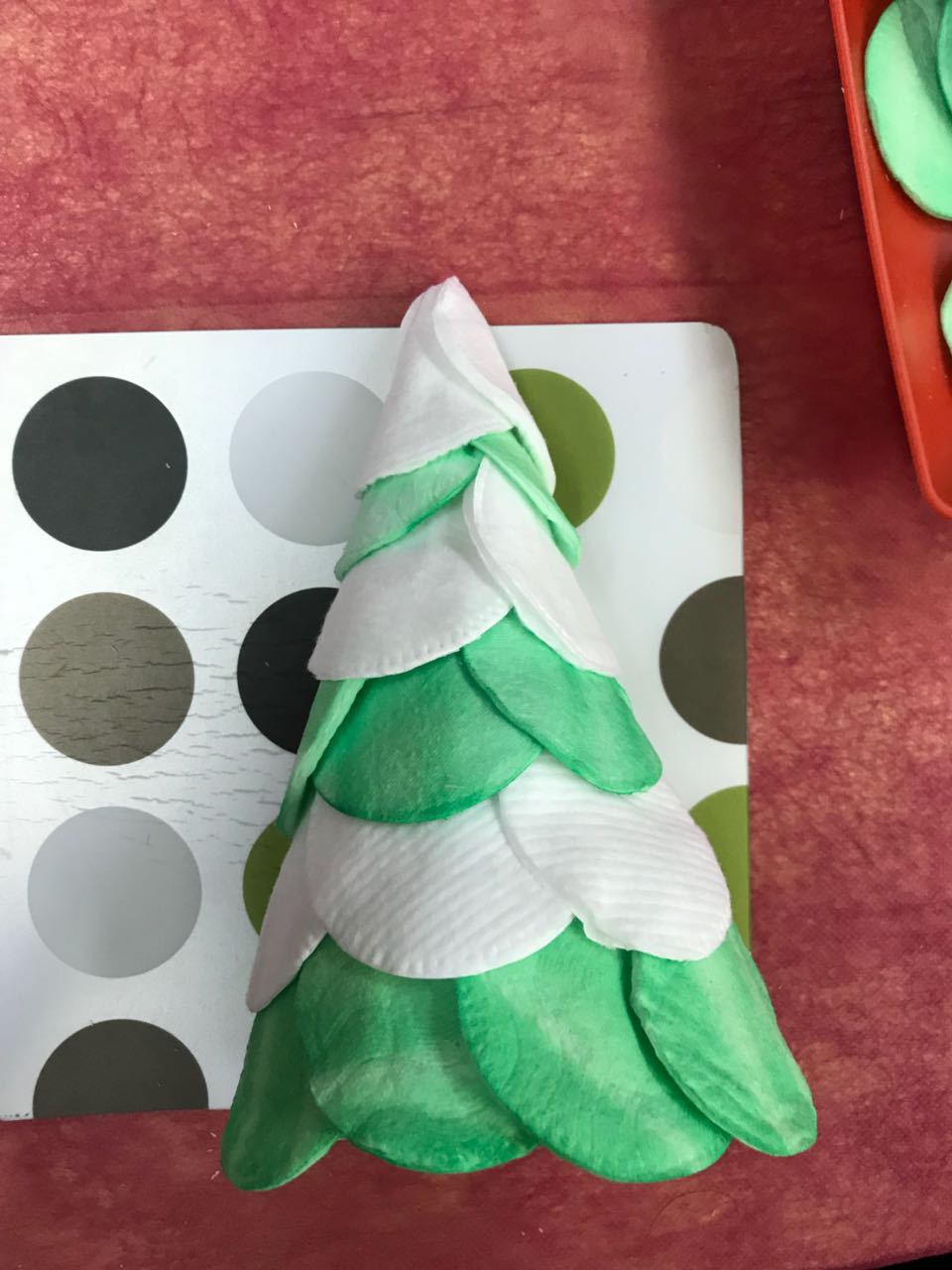 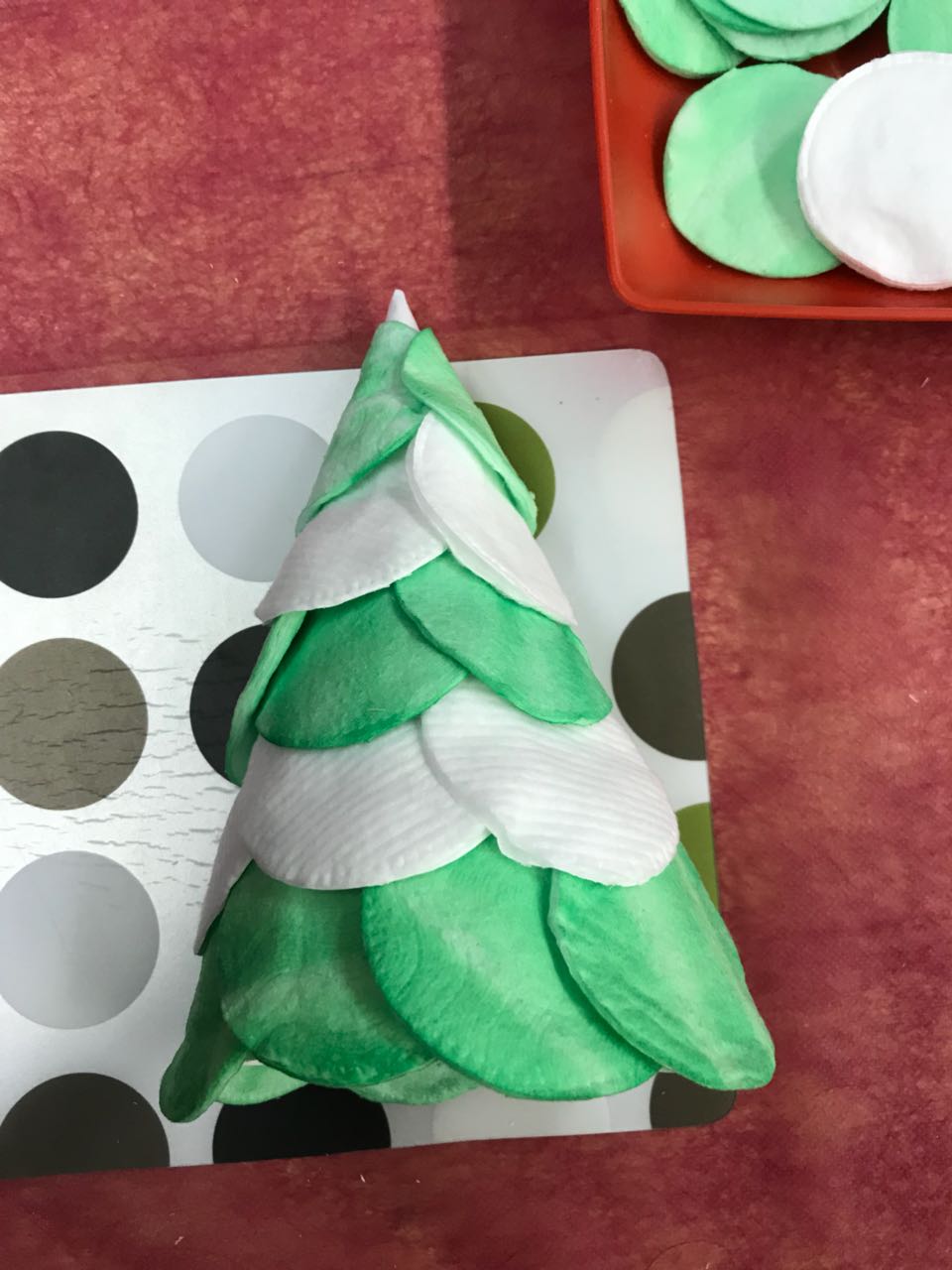 Украсить елочку конфетти, шариками, серпантином.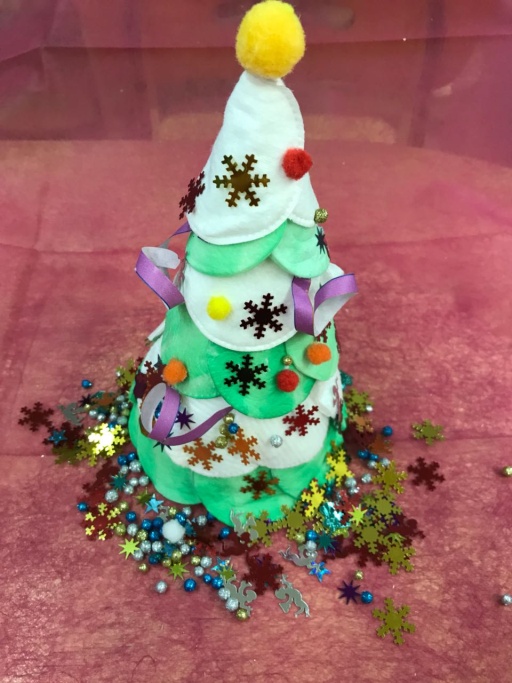 